Principal, Govt. College for Women Pali,RewariReport on “One Day NSS Camp”On the eve of Gandhi Jayanti One day NSS Camp was organized on 2nd Oct, 2022 by the NSS Unit GCW, Pali with the kind directions of Principal GCW, Pali Dr. Karan Singh Yadav. 100 Volunteers participated in this camp. 5 Group of having 20 volunteers each were made and one leader volunteer was appointed for each group. First of all, all the volunteers took an oath to become volunteer under NSS and providing services to the college and society without seeing any own benefit. After the oath cleaning activity of two floor of college campus was started. Each group was assigned particular areas. In this camp volunteer clean the class-rooms, Girls common room, garden areas, parking area, corridor, college kitchen, ramp area, college courtyard under the guidance of NSS incharge Mrs. Seema Rani.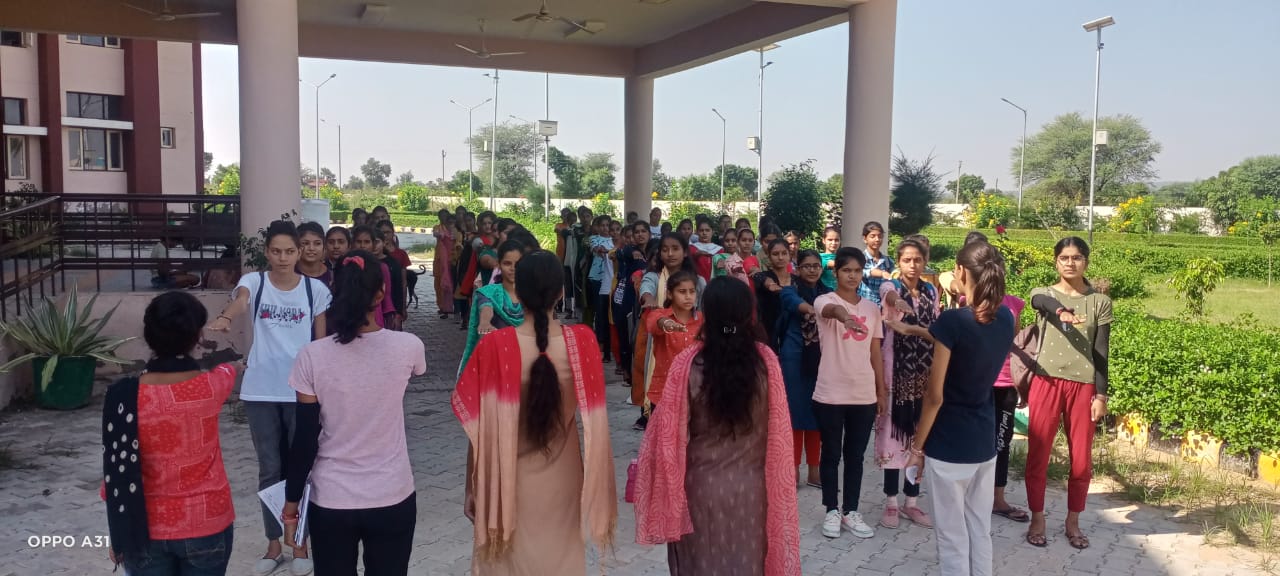 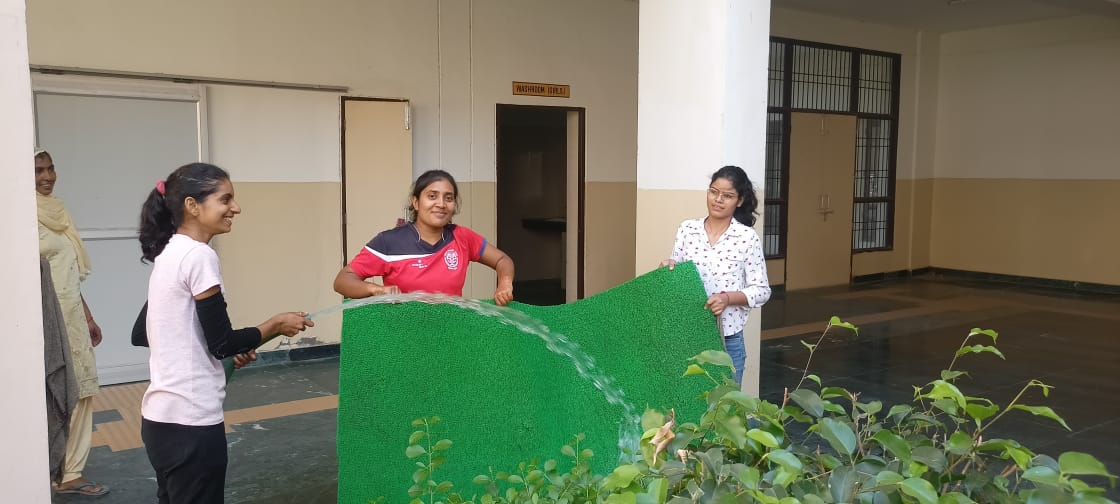 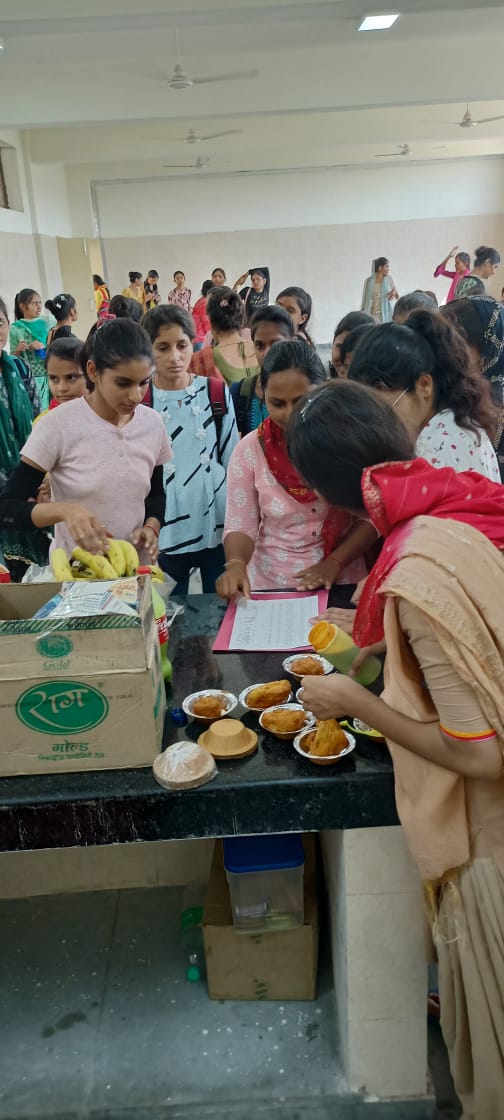 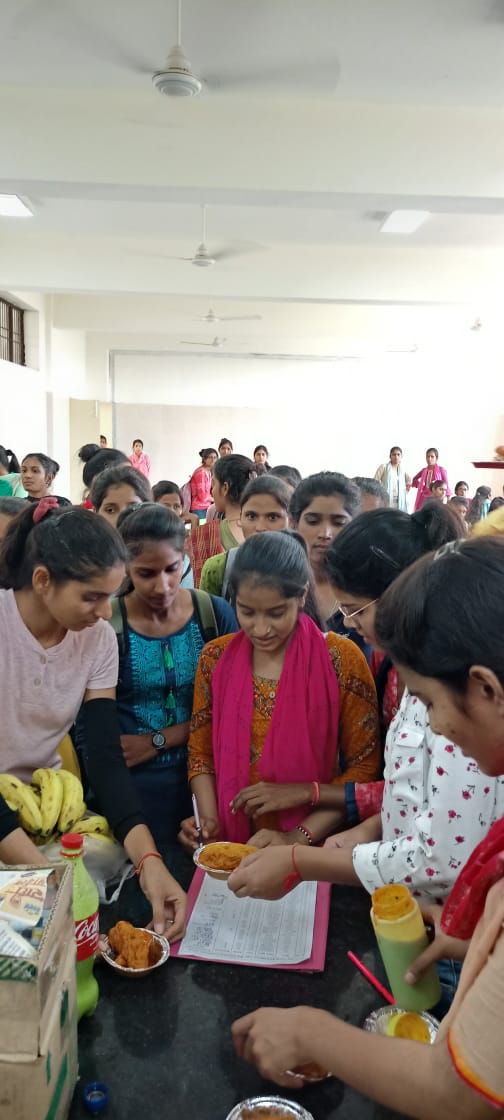 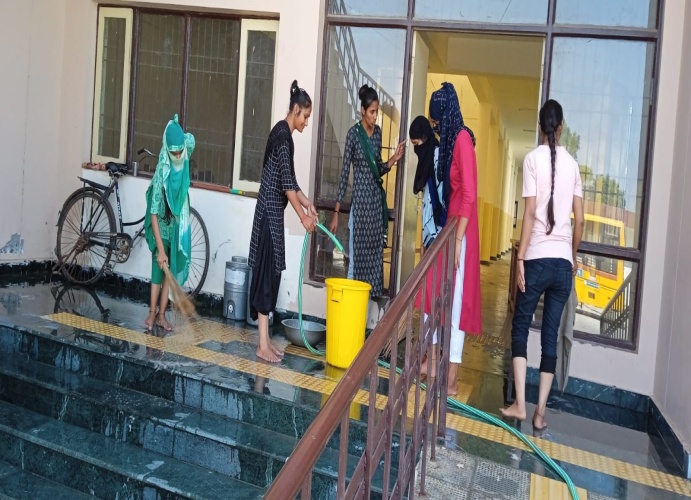 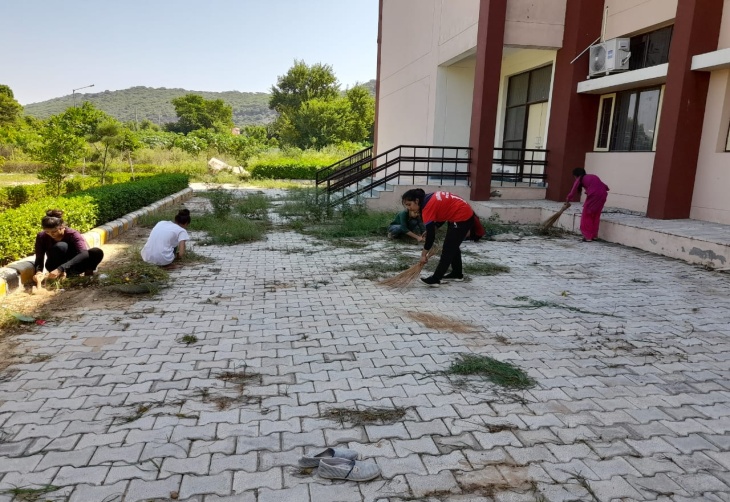 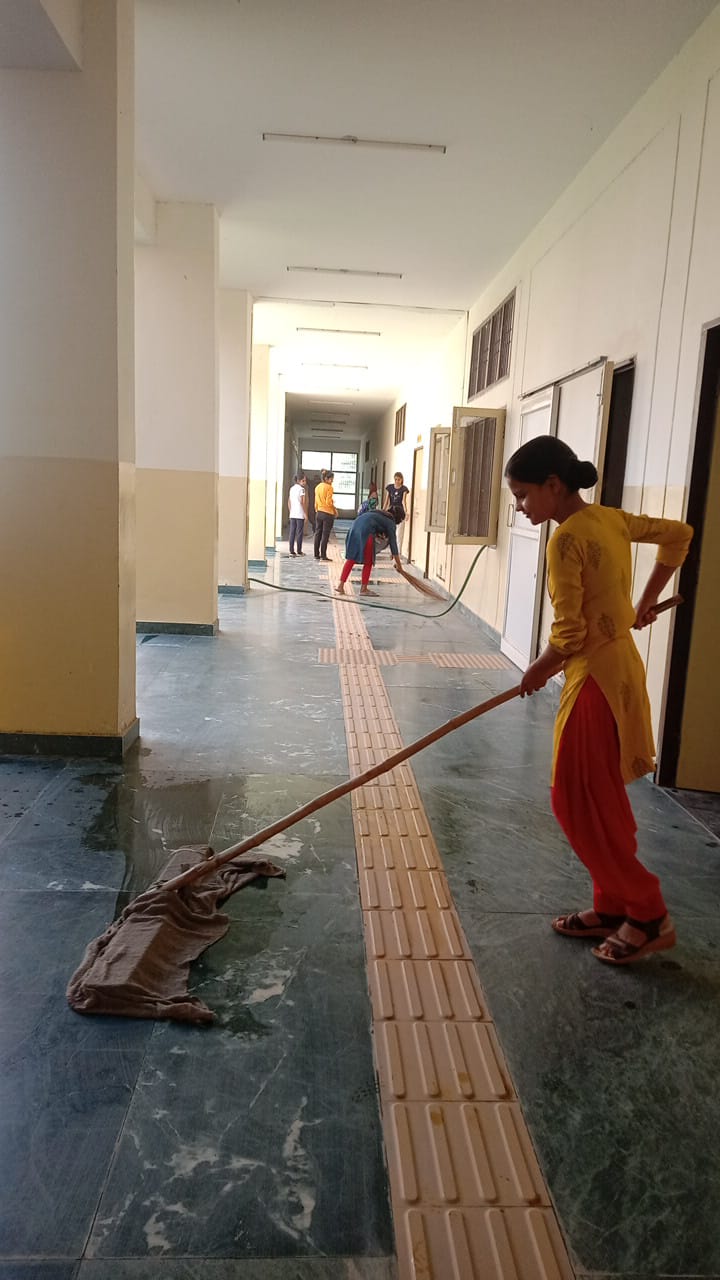 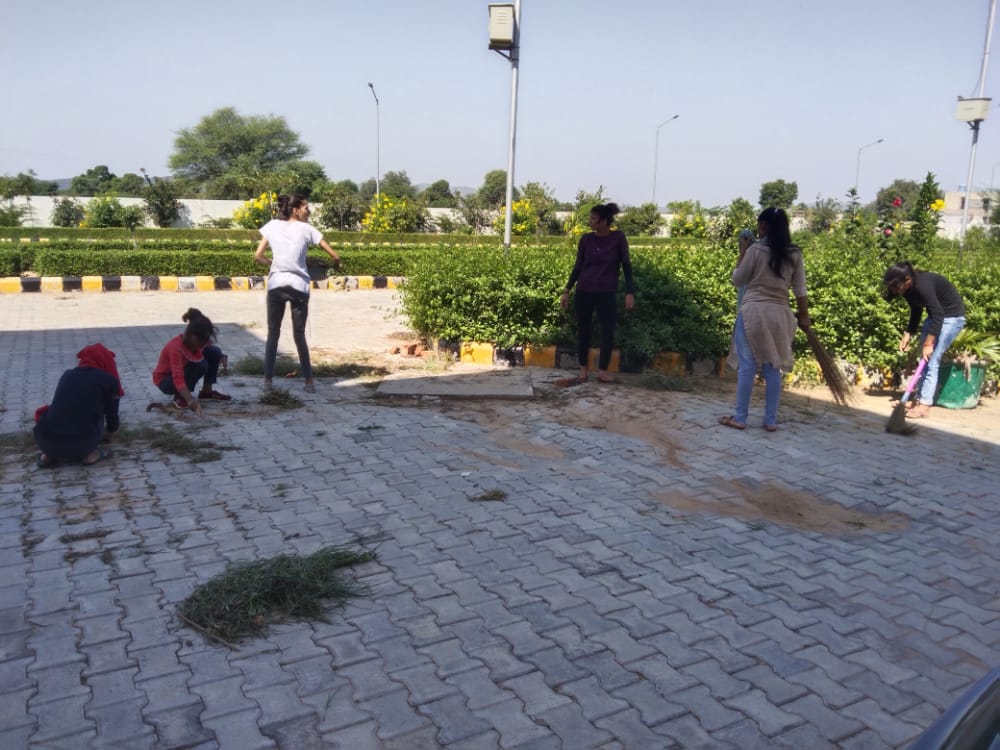 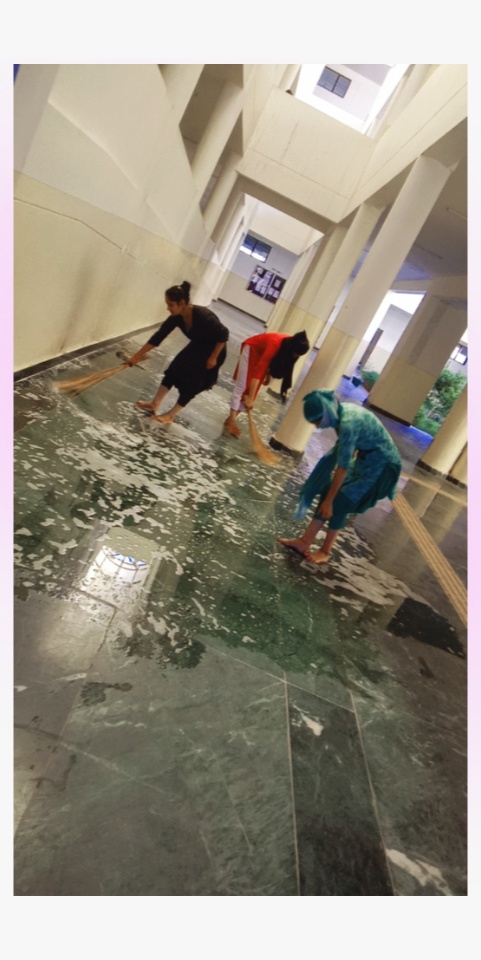 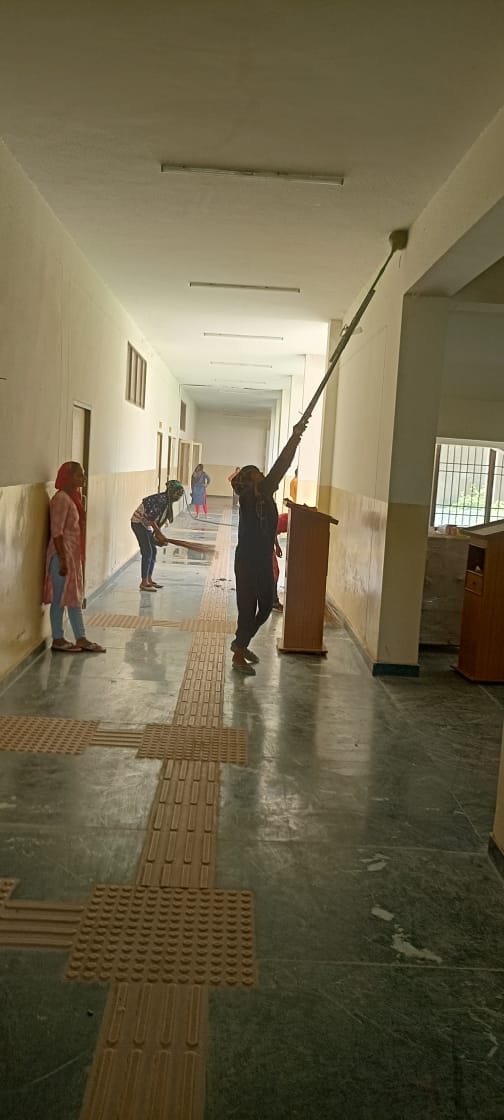 